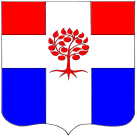 Администрациямуниципального образования Плодовское сельское поселениемуниципального образования  Приозерский муниципальный районЛенинградской областиП О С Т А Н О В Л Е Н И Еот 09 апреля 2021 года                                               № 76                                                                        Рассмотрев протест Приозерской городской прокуратуры от 22.03.2021 № 7-55-2021, в соответствии с Приказом Министерства экономического развития РФ от 21 ноября 2016 г. N 735 «Об установлении примерной формы извещения о проведении собрания о согласовании местоположения границ земельных участков и признании утратившими силу некоторых приказов Минэкономразвития России», Уставом муниципального образования Плодовское сельское поселение, администрация муниципального образования Плодовское сельское поселение ПОСТАНОВЛЯЕТ:1. Абзац тринадцатый пункта 2.5. раздела II административного регламента по предоставлению муниципальной услуги «Предоставление земельных участков, находящихся в муниципальной собственности, а также земельных участков государственная собственность на которые не разграничена, на которых расположены здания, сооружения», утвержденный постановлением администрации муниципального образования Плодовское сельское поселение от 28.05.2015 № 101 изложить в новой редакции:«– Приказ Министерства экономического развития РФ от 8 декабря 2015 г. N 921 «Об утверждении формы и состава сведений межевого плана, требований к его подготовке»;».2. Опубликовать настоящее постановление в средствах массовой информации, разместить в сети Интернет на официальном сайте администрации муниципального образования Плодовское сельское поселение муниципального образования Приозерский муниципальный район Ленинградской области. 3. Постановление вступает в силу с момента его официального опубликования в средствах массовой информации.4. Контроль за исполнением настоящего постановления оставляю за собой.Глава администрации                                                                                                С. А. Соколов  Исп. Лапова Д. Ю. тел. (881379)96-142Разослано: дело-2, прокуратура-1О внесении изменений в административный регламент  по предоставлению муниципальной услуги  «Предоставление земельных участков, находящихся в муниципальной собственности, а также земельных участков государственная собственность на которые не разграничена, на которых расположены здания, сооружения», утвержденный постановлением администрации муниципального образования Плодовское сельское поселение от 28.05.2015 года № 101